О внесении изменений в некоторые приказы Министерства государственного имущества Республики Марий ЭлП р и к а з ы в а ю:1. Внести в Перечень объектов недвижимого имущества, указанных в подпунктах 1 и 2 пункта 1 статьи 378.2 Налогового кодекса Российской Федерации, в отношении которых налоговая база определяется 
как кадастровая стоимость, на 2019 год, утвержденный приказом Министерства государственного имущества Республики Марий Эл 
от 26 декабря 2018 г. № 19-нп, следующие изменения:1.1. В связи с вступившими в законную силу решениями Верховного Суда Республики Марий Эл:исключить пункты 7567, 7568 на основании решения 
Верховного Суда Республики Марий Эл от 10 декабря 2020 года 
по административному делу № 3а-114/2020;исключить пункт 7659 на основании решения 
Верховного Суда Республики Марий Эл от 23 декабря 2020 года 
по административному делу № 3а-124/2020;исключить пункты 7577, 7578 на основании решения 
Верховного Суда Республики Марий Эл от 15 февраля 2021 года 
по административному делу № 3а-16/2021;исключить пункты 220, 4408 на основании решения 
Верховного Суда Республики Марий Эл от 17 февраля 2021 года 
по административному делу № 3а-21/2021.1.2. В связи с изменением назначения нежилого объекта недвижимого имущества на жилое исключить пункт 6088.1.3. На основании решения Межведомственной комиссии 
по определению вида фактического использования зданий (строений, сооружений) и нежилых помещений для целей налогообложения 
от 31 марта 2021 года:исключить пункты 204, 247, 273, 701, 935, 1005, 1009, 1259, 1262, 1711, 1729, 1732, 1809, 1844, 2077, 3895, 3909, 4020, 4415, 4689, 5050, 5534, 5557, 5560, 5584, 5640, 5655, 5681, 5682, 5683, 5684, 5685, 5686, 5687, 5688, 5689, 5690, 5691, 5692, 5693, 5716, 5717, 5718, 5719, 5721, 5722, 5724, 5725, 5726, 5729, 5733, 5735, 5736, 5746, 5761, 5793, 5800, 5806, 7411, 7412, 7234, 7591, 7592, 7642, 8165, 8652, 8658, 9393.2. Внести в Перечень объектов недвижимого имущества, указанных 
в подпунктах 1 и 2 пункта 1 статьи 378.2 Налогового кодекса Российской Федерации, в отношении которых налоговая база определяется 
как кадастровая стоимость, на 2020 год, утвержденный приказом Министерства государственного имущества Республики Марий Эл 
от 24 декабря 2019 г. № 27-нп, следующие изменения:2.1. В связи с вступившими в законную силу решениями Верховного Суда Республики Марий Эл:исключить пункт 1800 на основании решения 
Верховного Суда Республики Марий Эл от 20 октября 2020 года 
по административному делу № 3а-109/2020;исключить пункты 7437, 7438 на основании решения 
Верховного Суда Республики Марий Эл от 10 декабря 2020 года 
по административному делу № 3а-114/2020;исключить пункт 9097 на основании решения 
Верховного Суда Республики Марий Эл от 22 декабря 2020 года 
по административному делу № 3а-121/2020;исключить пункт 7524 на основании решения 
Верховного Суда Республики Марий Эл от 23 декабря 2020 года 
по административному делу № 3а-124/2020;исключить пункты 7193, 7194, 7195, 7196, 7197, 7198, 8410, 8411, 8412, 8413, 8414, 8415, 8416 на основании решения 
Верховного Суда Республики Марий Эл от 18 января 2021 года 
по административному делу № 3а-13/2021;исключить пункты 7446, 7447 на основании решения 
Верховного Суда Республики Марий Эл от 15 февраля 2021 года 
по административному делу № 3а-18/2021.2.2. В связи с изменением назначения нежилого объекта недвижимого имущества на жилое исключить пункт 6016.2.3. На основании решения Межведомственной комиссии 
по определению вида фактического использования зданий (строений, сооружений) и нежилых помещений для целей налогообложения 
от 31 марта 2021 года:исключить пункты 2, 3, 4, 5, 6, 7, 107, 170, 174, 190, 217, 243, 666, 965, 969, 1199, 1209, 1218, 1221, 1686, 1689, 1765, 2032, 3834, 3848, 3954, 4342, 4349, 4622, 4983, 5463, 5486, 5489, 5513, 5569, 5584, 5610, 5611, 5612, 5613, 5614, 5615, 5616, 5617, 5618, 5619, 5620, 5621, 5622, 5645, 5646, 5647, 5648, 5650, 5651, 5653, 5654, 5655, 5658, 5662, 5664, 5674, 5689, 5721, 5728, 5734, 6746, 6747, 6748, 7129, 7396, 7397, 7509, 7964, 8345, 8467, 8647, 9157, 9091, 9741, 9834.4. Внести в Перечень объектов недвижимого имущества, указанных в подпунктах 1 и 2 пункта 1 статьи 378.2 Налогового кодекса Российской Федерации, в отношении которых налоговая база определяется 
как кадастровая стоимость, на 2021 год, утвержденный приказом Министерства государственного имущества Республики Марий Эл 
от 23 декабря 2020 г. № 53-нп, следующие изменения:4.1. В связи с изменением назначения нежилого объекта недвижимого имущества на жилое исключить пункт 5798.4.2. На основании решения Межведомственной комиссии 
по определению вида фактического использования зданий (строений, сооружений) и нежилых помещений для целей налогообложения 
от 31 марта 2021 года:исключить пункты 153, 170, 197, 222, 641, 937, 941, 1185, 1187, 1648, 1720, 1755, 1986, 3782, 3886, 4271, 4278, 4548, 5382, 5463, 5464, 5465, 5466, 5467, 5468, 5469, 5470, 5471, 5472, 5473, 5474, 5475, 5490, 5491, 5492, 5493, 5495, 5496, 5498, 5499, 5500, 5502, 6899, 7247, 7687, 8059, 8122, 8776, 9505.5. Настоящий приказ вступает в силу со дня его опубликования.6. Контроль за исполнением настоящего приказа возложить 
на заместителя министра Баженову И.Н.Врио министра	                                                                    А.В.ПлотниковИсполнитель: главный специалист-эксперт отдела реестров Казачкова О.В.Начальник отдела реестровВалитова Е.Л.Начальник отдела правового обеспеченияМалинина М.Н.Заместитель министраБаженова И.Н.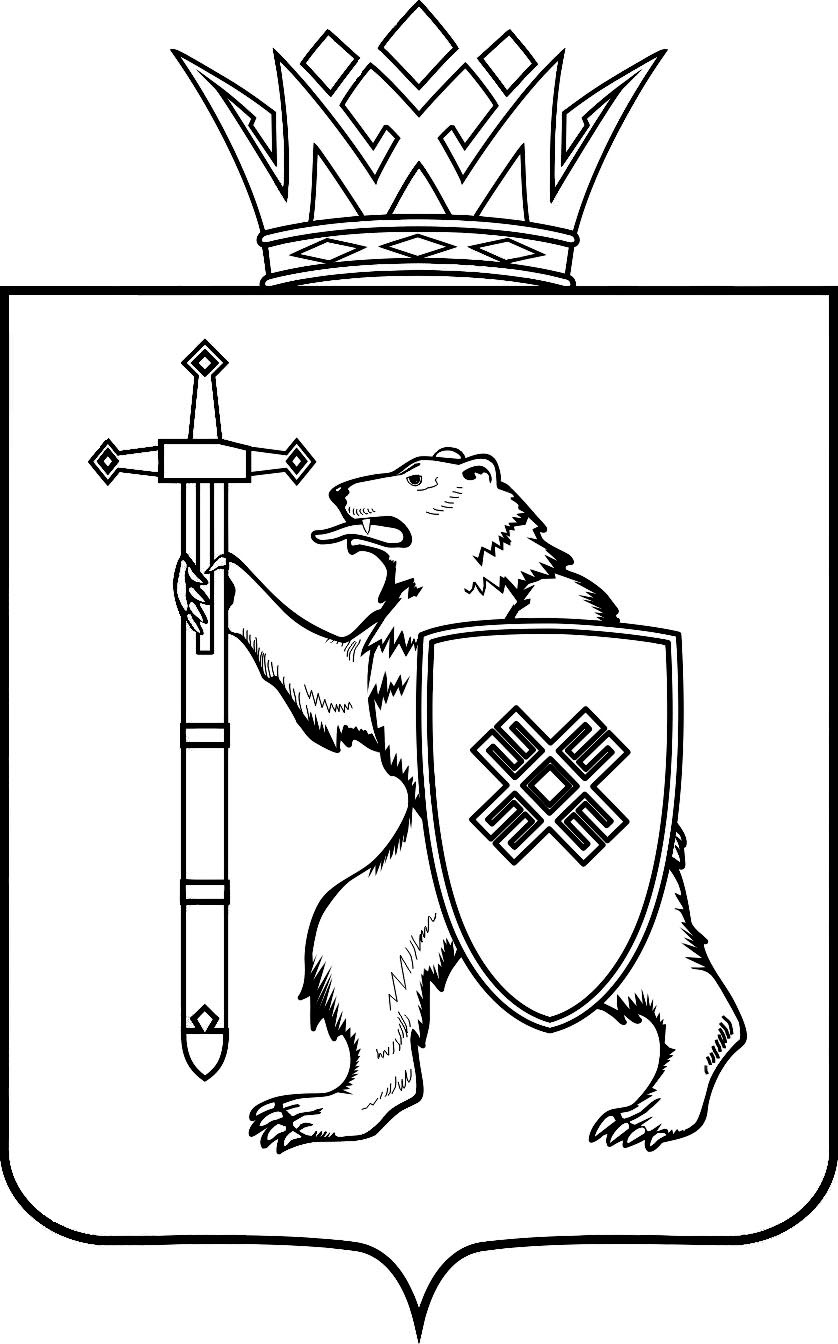 МАРИЙ ЭЛ РЕСПУБЛИКЫНКУГЫЖАНЫШ ПОГОМИНИСТЕРСТВЫЖЕШ У Д Ы КМАРИЙ ЭЛ РЕСПУБЛИКЫНКУГЫЖАНЫШ ПОГОМИНИСТЕРСТВЫЖЕШ У Д Ы КМИНИСТЕРСТВО 
ГОСУДАРСТВЕННОГО ИМУЩЕСТВА
РЕСПУБЛИКИ МАРИЙ ЭЛП Р И К А ЗМИНИСТЕРСТВО 
ГОСУДАРСТВЕННОГО ИМУЩЕСТВА
РЕСПУБЛИКИ МАРИЙ ЭЛП Р И К А ЗМИНИСТЕРСТВО 
ГОСУДАРСТВЕННОГО ИМУЩЕСТВА
РЕСПУБЛИКИ МАРИЙ ЭЛП Р И К А ЗМИНИСТЕРСТВО 
ГОСУДАРСТВЕННОГО ИМУЩЕСТВА
РЕСПУБЛИКИ МАРИЙ ЭЛП Р И К А ЗМИНИСТЕРСТВО 
ГОСУДАРСТВЕННОГО ИМУЩЕСТВА
РЕСПУБЛИКИ МАРИЙ ЭЛП Р И К А Зот 2021 2021г.№